 РОССИЙСКАЯ ФЕДЕРАЦИЯАдминистрация города ИркутскаКомитет по социальной политике и культуре ДЕПАРТАМЕНТ ОБРАЗОВАНИЯМуниципальное бюджетное общеобразовательное учреждение города Иркутска средняя общеобразовательная школа №6 (МБОУ г. Иркутска СОШ №6). Иркутск, м-н Первомайский, 10 тел/факс: 36-38-32, irkschool6@yandex.ruАннотация к рабочей программе по предмету «История»10 класс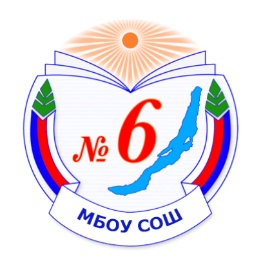 1. Общая характеристика учебного предмета «История», 10 классВ соответствии с Концепцией нового учебно-методического комплекса по отечественной истории Российского исторического общества базовыми принципами школьного исторического образования являются: –	идея преемственности исторических периодов, в т. ч. непрерывности процессов становления и развития российской государственности, формирования государственной территории и единого многонационального российского народа, а также его основных символов и ценностей;–	рассмотрение истории России как неотъемлемой части мирового исторического процесса, понимание особенностей ее развития, места и роли в мировой истории и в современном мире; –	ценности гражданского общества – верховенство права, социальная солидарность, безопасность, свобода и ответственность; –	воспитательный потенциал исторического образования, его исключительная роль в формировании российской гражданской идентичности и патриотизма;–	общественное согласие и уважение как необходимое условие взаимодействия государств и народов в Новейшей истории. –	познавательное значение российской, региональной и мировой истории;–	формирование требований к каждой ступени непрерывного исторического образования на протяжении всей жизни.Методологическая основа преподавания учебного предмета история в школе базируется на следующих образовательных и воспитательных приоритетах:–	принцип научности, определяющий соответствие учебных единиц основным результатам научных исследований;–	многоуровневое представление истории в единстве локальной, региональной, отечественной и мировой истории, рассмотрение исторического процесса как совокупности усилий многих поколений, народов и государств;–	многофакторный подход к освещению истории всех сторон жизни государства и общества; –	исторический подход как основа формирования содержания курса и межпредметных связей, прежде всего, с учебными предметами социально-гуманитарного цикла; –	историко-культурологический подход, формирующий способности к межкультурному диалогу, восприятию и бережному отношению к культурному наследию.2. Основа для составления программы:-положениями Федерального государственного образовательного стандарта среднего (полного) общего образования (далее – ФГОС СОО), Концепции единого учебно-методического комплекса по отечественной истории (включающей Историко-культурный стандарт), -на основе Примерной основной образовательной программы среднего (полного) общего образования по истории (далее- ПООП СОО),- примерной рабочей программой по учебному предмету «История России» для 10 класса к учебникам под научной редакцией академика РАН А.В. Торкунова издательства «Просвещение»,- примерной рабочей программой по учебному предмету «История. Всеобщая история. Новейшая история» для 10 класса к учебнику под редакцией А.А. Искендерова издательства «Просвещение».3. Место предмета в учебном плане:4. Цели и задачи изучения истории в 10 классе являются: Целью школьного исторического образования является формирование у обучающегося целостной картины российской и мировой истории, учитывающей взаимосвязь всех ее этапов, их значимость для понимания современного места и роли России в мире, важность вклада каждого народа, его культуры в общую историю страны и мировую историю, формирование личностной позиции по основным этапам развития российского государства и общества, а также современного образа России.Задачи изучения историиЗадачами программы учебного предмета «История» (углубленный уровень) являются:1) формирование знаний о месте и роли исторической науки в системе научных дисциплин, представлений об историографии;2) овладение системными историческими знаниями, понимание места и роли России в мировой истории;3) овладение приемами работы с историческими источниками, умениями самостоятельно анализировать документальную базу по исторической тематике;4) формирование умений оценивать различные исторические версии.УМК  10 кл: 1.	Горинов М.М., Данилов А.А., Моруков М.Ю. и др./ Под ред. Торкунова А.В.	10	История России (базовый и углубленный уровни) (в 3 частях) АО «Издательство «Просвещение». М. 2019.2.	Сороко-Цюпа О.С., Сороко-Цюпа А.О./ Под ред. Искендерова А.А.	10	История. Всеобщая история. Новейшая история (базовый и углублённый уровни) АО «Издательство «Просвещение». М.2019. Рабочая программа и тематическое планирование курса «История России» 6-10 классы. Москва: Просвещение, 20173. Линия учебников по истории России для 10—11 классов издательства «Просвещение»:4. Рабочие программы по всеобщей истории для 10—11 классов издательства «Просвещение».5. Дидактические и раздаточные материалы по истории.Количество учебных часов в годКоличество учебных часов в неделюКонтрольные работы (практические, практикумы, лабораторные)Резервных часов682320